‏المحاضرة السادسة : وظائف الإدارة في المؤسسات الإعلاميةالتنظيم 
" ليس التحدي  في أن تصمم هيكلا تنظيميا كاملا ، بل في أن تبني هيكلا تنظيميا أفضل مما بناه منافسوك " إيان مكميلان وباتريشيا جونز (باحثان في علم الإدارة )مفهوم التنظيم :التنظيم هو عملية ترتيب وتوزيع موارد المنظمة بطريقة تؤدي إلى سرعة تحقيق الهدف أو هو التوزيع المناسب للإفراد و الواجبات وتحديد الاختصاصات و توضيح السلطات والمسؤوليات داخل منظمة من أجل تحقيق هدف منشود. و يعد التنظيم من أهم الأسس العملية في إدارة المؤسسات الاعلامية، إذ أن كل مدير بحاجة إلى تنظيم مرؤوسيه بشكل ينجز الواجبات الملقاة على المجموع بما يحقق أهداف المؤسسة.كما يعني التنظيم في المؤسسات الصحفية، تحديد العلاقات والواجبات المطلوبة من كل طرف في المؤسسة.و تفصل المؤسسات الإعلامية في إدارتها بين جانبين مهمين هما: الإدارة التي تهتم بشؤون الرسالة الإعلامية وهي إدارة التحرير.الإدارة التي تهتم بشؤون إدارة الأعمال وتشمل ( إدارة شؤون الأفراد، الإدارة المالية، والخدمات السائدة الأخرى التي تسهل عمل إدارة التحرير والعمل الفني الإبداعي ).وبمقدار ما يتوفر للمؤسسة الاعلاميه من تنظيم جيد لبنيتها بمقدار ما تؤدي المؤسسة عملها بكفاءة وإذا ما حدث اختلال في البنية التنظيمية فإن إعادة التنظيم تصبح حالة ضرورية.كيف يتم التنظيم ؟تحديد التقسيمات الإداريةتحديد السلطات والصلاحيات الممنوحة لكل قسمتحديد العلاقات وطرق الاتصال بين الأقسام أهداف التنظيم : يساعد على إظهار أهمية ومدى المساهمة التي تقدمها الوحدة التنظيمية. يساعد على تخفيض التضارب والازدواجية والتداخل بين أهداف المستويات المختلفة ويخلصها من الغموض.يساعد على تحديد نوعية ومدى النشاط الذي يعهد به المدير إلى كل وحدة وكل فرد في التنظيم. يوفر المعايير اللازمة لقياس أداء الوحدات. يسهم في تحقيق التمايز بين الأهداف والغايات والوسائل. خصائص التنظيم الجيدالتسلسل الهرميتفويض السلطةالوضوح في تحديد المسؤولياتتكافؤ السلطة مع المسؤوليةمراعاة الطاقة البشرية في توزيع الواجباتشبكة فعالة للاتصالتجنب الازدواجالمرونة والبساطةاستقرار التنظيمأنماط التنظيم في المؤسسة الاعلامية :هناك ثلاثة أنماط من التنظيم في المؤسسة الإعلامية : نمط يعتمد على المركزية بحيث تتجمع السلطات واتخاذ القرارات في قمة الهرم التنظيمي.نمط يعتمد على اللامركزية، بحيث يعطي للأقسام مسؤوليات محدودة تتيح نوعا من المرونة في استخدام المسؤولية واتخاذ القرار.نمط يزاوج ما بين الأسلوبين أعلاه. وهو يتيح لكل إدارة أن تعمل مستقلة وإذا احتاجت إلى أي خدمات غير متوفرة لديها فإنها تؤمن من قبل الإدارة العليا.أنماط الوظائف وتوصيفها في إطار تنظيم المؤسسة الإعلامية: الوظائف القيادية : وهي الوظائف التي تخص المديرين الذين يشرفون على أداء العمل ويخططون له ويصدرون القرارات، ويسيطرون على قنوات الاتصال داخل المؤسسة وخارجها.الوظائف التنفيذية : وهي التي تباشر التنفيذ اليومي للمهمات في إطار المؤسسة وتشمل :وظائف إدارية مكتبية (المكتبة).وظائف حسابية (محاسبون، مدققون).وظائف فنية (مصممون، منفذون، مصورون، رسامون).. الخ.وظائف إبداعية (محررون، كتاب، رسامو الكاريكاتير، وغيرهم).وظائف خدمية مثل (السواق، السكرتارية، عمال الخدمة وغيرهم).الوظائف الاستشارية : وهي الوظائف التي تقدم المشورة إلى –القيادة الإدارية –في المؤسسة مثل (مستشارو هيئة التحرير، المستشار القانوني، خبراء الطباعة وغيرهم).اعتماد كفاءات من خارج كادرها التنظيمي للإسهام في أنشطتها (الكتاب والأدباء والرسامون) وأحيانا المراسلين من الذين يتقاضون مكافئات حسب انتاجهم الذي يقدمونه، ولا يتسم بالاستمرار في أغلب الأحيان بل حسب الحاجة الإبداعية. وتنظيم المؤسسة الاعلامية يضم الإدارات التالية : إدارة التحرير (رئيس التحرير – مدير التحرير – معاونو التحرير – سكرتارية التحرير –رؤساء أقسام التحرير).إدارة الشؤون الإدارية المالية.إدارة المطابع (المطابع، لوائح الاستنساخ، التصوير ألطباعي).إدارة التوزيع والإعلان.إدارة القسم الفني (التنضيد، التصميم، التنفيذ، المونتاج).والعمل الإعلامي الناجح، يحتاج إلى تنظيم إداري جيد مع توفير عناصر قيادية جيدة وجو من العمل المناسب وكوادر ذات كفاءة عالية. أركان التنظيمالسلطة : و هي الحق المعطى للشخص بموجب وظيفته والذي يضع في يده القوة التي تمكنه من اتخاذ القرارات وإصدار الأوامر والتعليمات. و تعتمد السلطة على أمرين:السلطة التشريعيةالسلطة الشخصيةالمسؤولية: و تعني الالتزام الملقى على عاتق الشخص للقيام بالمهام المحددة له.فوائد تفويض السلطة في التنظيم الإداري :التخلص من بعض الأعمال الروتينية للمدير، ليتفرغ لوظيفته الرئيسية ( التخطيط )يتيح الفرصة لمساعدي المدير للتدرب على القيادةيعد الكوادر الجاهزة لاستلام القيادة متى ما دعت الظروف لذلكيحقق السرعة في اتخاذ القرارات والبت في المشاكل اليوميةشروط تفويض السلطة : أن يكون من فوضت إليه السلطة قادرا على تحمل أعبائهاأن تتوفر ثقة صاحب السلطة الأصلية في من فوضت إليه السلطةأن يكون التفويض واضحاأن يوجد نظام للرقابةتدريب الأشخاص قبل أن تفوض إليهم السلطةأن يكون التفويض في حدود الإمكانيات المتاحة
مصدر المحاضرة : مجلة كلية بغداد للعلوم الاقتصادية الجامعة العدد الثالث والعشرون 2010 أسئلة محور التنظيم : يعد تحديد السلطات والصلاحيات الممنوحة لكل قسم من وظائف :التنظيم في المؤسسة الإعلاميةالتخطيط في المؤسسة الإعلاميةالمراقبة و المتابعة في المؤسسة الإعلاميةيشمل التنظيم الجيد على عدة خصائص منها التخطيط الجيد لأهداف المؤسسة :صواب                                خطأيشمل التنظيم الجيد على عدة خصائص منها التسلسل الهرمي و تفويض السلطة :صواب                                   خطأالسلطة هي إحدى :الركائز الإعلاميةأركان التنظيمفوائد التخطيطالوسائل المهمة للتواصل داخل المؤسسةاذكر هدفين اثنين لوظيفة التنظيم بالمؤسسة الإعلامية ؟ جامعة الملك سعودكلية الآدابقسم الإعلام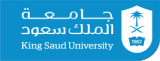        بكالوريوس الإعلام        مقرر إدارة المؤسسات الإعلامية         د. حبيب بن بلقاسم